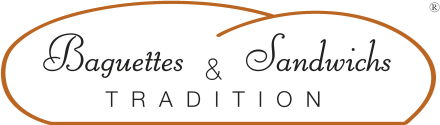 L’ITALIEN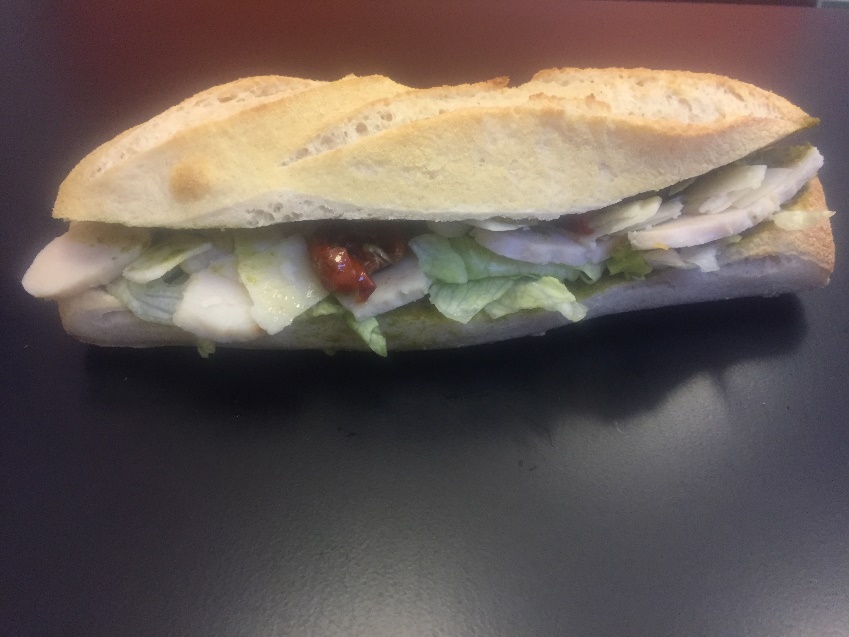 Cout de revient* : 0.98€Prix de vente suggéré* : 4,10 € *Les quantités, le cout de revient et le prix de vente sont établis avec les produits de nos fournisseurs.INGREDIENTSQUANTITE*UNITESPain 1DéjeunettePesto30GrammesSalade (Iceberg)25GrammesPoulet40GrammesCopeaux de Parmesan15GrammesTomate séchée2UnitésPREPARATIONCouper la déjeunette en 2 
Etaler le pesto sur les deux faces de la déjeunetteDéposer la feuille de batavia Disposer les tranches de poulet sur la saladeRajouter les copeaux de parmesanDéposer les tomates séchées